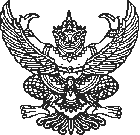                                   มิถุนายน  2563เรื่อง  ยกเลิกการจัดฝึกอบรมตามโครงการฝึกอบรมการจัดทำงบประมาณรายจ่ายประจำปี และการจัดทำฎีกาเบิกจ่ายเงินของแต่ละหน่วยงานภายในองค์กรปกครองส่วนท้องถิ่น ในระบบบัญชีคอมพิวเตอร์ขององค์กรปกครองส่วนท้องถิ่น (e-LAAS) ประจำปี 2563 เรียน  ผู้ว่าราชการจังหวัด ทุกจังหวัด อ้างถึง  1. หนังสือกรมส่งเสริมการปกครองท้องถิ่น ที่ มท ๐๘๐๘.๔/ว 16 ลงวันที่ 2 มกราคม 2563          2. หนังสือกรมส่งเสริมการปกครองท้องถิ่น ที่ มท ๐๘๐๘.๔/ว 588 ลงวันที่ 27 กุมภาพันธ์ 2563		3. หนังสือกรมส่งเสริมการปกครองท้องถิ่น ด่วนที่สุด ที่ มท 0807.2/ว 889 ลงวันที่ 18 มีนาคม 2563สิ่งที่ส่งมาด้วย  แบบฟอร์มหนังสือขอคืนเงินค่าลงทะเบียน จำนวน 1 ชุด				ตามที่กรมส่งเสริมการปกครองท้องถิ่น ได้จัดโครงการฝึกอบรมการจัดทำงบประมาณรายจ่ายประจำปี และการจัดทำฎีกาเบิกจ่ายเงินของแต่ละหน่วยงานภายในองค์กรปกครองส่วนท้องถิ่น ในระบบบัญชีคอมพิวเตอร์ขององค์กรปกครองส่วนท้องถิ่น (e-LAAS) ประจำปี 2563 ระหว่างวันที่ 8 มีนาคม ถึงวันที่       31 กรกฎาคม 2563 รายละเอียดปรากฏตามหนังสือที่อ้างถึง 1 – 2 ต่อมากรมส่งเสริมการปกครองท้องถิ่น มีประกาศงดกิจกรรมการจัดโครงการฝึกอบรมและสัมมนาของหน่วยงานในสังกัดกรมส่งเสริมการปกครองท้องถิ่น ภายใต้สถานการณ์การแพร่ระบาดของโรคติดเชื้อไวรัสโคโรนา 2019 (โควิด-19) จึงได้งดกิจกรรม          การจัดโครงการฝึกอบรมการจัดทำงบประมาณรายจ่ายประจำปี และการจัดทำฎีกาเบิกจ่ายเงินของแต่ละหน่วยงานภายในองค์กรปกครองส่วนท้องถิ่น ในระบบบัญชีคอมพิวเตอร์ขององค์กรปกครองส่วนท้องถิ่น (e-LAAS) ประจำปี 2563 รุ่นที่ 2 - 20 ระหว่างวันที่ 23 มีนาคม - 31 กรกฎาคม 2563 รายละเอียดปรากฏตามหนังสือที่อ้างถึง 3 นั้นกรมส่งเสริมการปกครองท้องถิ่นพิจารณาแล้วเห็นว่า โครงการฝึกอบรมการจัดทำงบประมาณรายจ่ายประจำปี และการจัดทำฎีกาเบิกจ่ายเงินของแต่ละหน่วยงานภายในองค์กรปกครองส่วนท้องถิ่น ในระบบบัญชีคอมพิวเตอร์ขององค์กรปกครองส่วนท้องถิ่น (e-LAAS) ประจำปี 2563 มีจำนวนผู้เข้ารับการฝึกอบรม          ในแต่ละรุ่นเป็นจำนวนมาก จึงยากต่อการปฏิบัติตามมาตรการป้องกันโรคตามที่ทางราชการกำหนด ประกอบกับในเดือนมิถุนายน - สิงหาคม เป็นช่วงระยะเวลาที่องค์กรปกครองส่วนท้องถิ่นจะต้องจัดทำงบประมาณรายจ่ายประจำปี และใกล้สิ้นปีงบประมาณ ซึ่งเจ้าหน้าที่ที่รับผิดชอบงานดังกล่าวเป็นผู้เข้ารับการฝึกอบรม              ในกลุ่มเป้าหมายอาจไม่สามารถเข้ารับการฝึกอบรมในช่วงระยะเวลาที่กำหนดได้ จึงยกเลิกการจัดโครงการฝึกอบรมตามโครงการดังกล่าว รุ่นที่ 2 – 20 ระหว่างวันที่ 23 มีนาคม – 31 กรกฎาคม 2563 และจะคืนเงินค่าลงทะเบียนให้ผู้เข้ารับการฝึกอบรมในรุ่นที่ยกเลิกการจัดฝึกอบรม จึงขอให้จังหวัดแจ้งองค์กรปกครอง         ส่วนท้องถิ่นดำเนินการ ดังนี้		1. จัดทำหนังสือขอคืนเงินค่าลงทะเบียนโครงการฝึกอบรมการจัดทำงบประมาณรายจ่ายประจำปี และการจัดทำฎีกาเบิกจ่ายเงินของแต่ละหน่วยงานภายในองค์กรปกครองส่วนท้องถิ่น ในระบบบัญชีคอมพิวเตอร์ขององค์กรปกครองส่วนท้องถิ่น (e-LAAS) ประจำปี 2563 รายละเอียดปรากฏตามสิ่งที่ส่งมาด้วย		2. ส่งสำเนาหลักฐานการชำระค่าลงทะเบียน (ใบโอนเงินธนาคาร) พร้อมรับรองสำเนาถูกต้อง/3. ส่งสำเนา ...- 2 -	3. ส่งสำเนาสมุดบัญชีเงินฝากธนาคารกรุงไทย จำกัด (มหาชน) ขององค์กรปกครองส่วนท้องถิ่น           ที่ประสงค์ขอรับเงินลงทะเบียนคืน พร้อมรับรองสำเนาถูกต้องทั้งนี้ ให้ส่งเอกสารและหลักฐานทางไปรษณีย์ไปยังกลุ่มงานพัฒนาระบบบัญชีท้องถิ่น สำนักบริหารการคลังท้องถิ่น กรมส่งเสริมการปกครองท้องถิ่น ถนนนครราชสีมา เขตดุสิต กรุงเทพฯ 10300 ภายในวันที่ 15 สิงหาคม 2563 หากพ้นกำหนดเวลาดังกล่าวแล้ว จะถือว่าองค์กรปกครองส่วนท้องถิ่นไม่ประสงค์จะขอรับเงินคืน กรมส่งเสริมการปกครองท้องถิ่นจะนำเงินดังกล่าวส่งเป็นรายได้แผ่นดินต่อไป		จึงเรียนมาเพื่อโปรดทราบ และแจ้งให้องค์กรปกครองส่วนท้องถิ่นทราบต่อไป                       	ขอแสดงความนับถือ					   อธิบดีกรมส่งเสริมการปกครองท้องถิ่นสำนักบริหารการคลังท้องถิ่นกลุ่มงานพัฒนาระบบบัญชีท้องถิ่นโทร. 0-2241-9000 ต่อ 1611 โทรสาร 02-241-9044นางสาวจุฑาพร  ละอองขวัญ โทร. 09-9165-4037     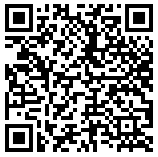 ที่  มท 0808.4/วกรมส่งเสริมการปกครองท้องถิ่นถนนนครราชสีมา เขตดุสิต กทม. 10300